Alphabet officialisé par le Conseil Départemental de Mayotte en octobre 2020 après les tables rondes de 2018Shimaore caractères latins et arabo-persans :Consonnes et digrammes:ب      ɓ				ٻ     bﺩ	d				ډ		ɗردْ     dr				ڍ		dy	ﺯدْ		dzﻑ		f				ڠ		gﻫ		h	ﺝ	dj				چ		jﻙ	k				ﻝ		lﻡ	m				ﻥ		nڼ      ny				 ۼ     ŋ (kibushi)پ		   p			ﺭ		r				ﺱ		sﺵ		shﺕ		t				     tr	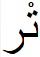 		ts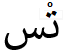 ڤ		v				ڥ		 bv(v labiodental)				(v bilabial)Voyelles :  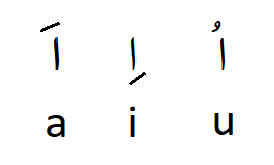 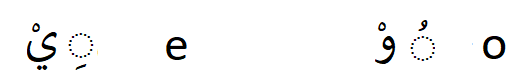 Voyelles nasalisées :    		â, ê, î, ô, û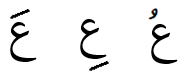 Exemples de voyelles nasalisées :âfu : jasmin				êhê : ouiîdi : fête de l’Aïd			muhôko : mangroveûdi : encens